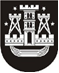 KLAIPĖDOS MIESTO SAVIVALDYBĖS TARYBASPRENDIMASDĖL ATLEIDIMO NUO NEKILNOJAMOJO TURTO MOKESČIO MOKĖJIMO  Nr.  KlaipėdaVadovaudamasi Lietuvos Respublikos vietos savivaldos įstatymo 16 straipsnio 2 dalies 18 punktu ir Lietuvos Respublikos nekilnojamojo turto mokesčio įstatymo 7 straipsnio 5 dalimi, Klaipėdos miesto savivaldybės taryba nusprendžiaatleisti savivaldybės biudžeto sąskaita:1. UAB „KLAMPĖDA“ (kodas 140368872), vykdančią meno kūrinių galerijų veiklą Klaipėdos miesto istorinėje dalyje, adresu: Turgaus g. 10, Klaipėda, nuo 1014,83 Eur nekilnojamojo turto mokesčio, kurį sudaro 100 proc. deklaruotos sumos, mokėjimo už 2014 metus;2. UAB „YURGA“ (kodas 300648523), vykdančią meno kūrinių galerijų veiklą Klaipėdos miesto istorinėje dalyje, adresu: Turgaus g. 10, Klaipėda, nuo 363,76 Eur nekilnojamojo turto mokesčio, kurį sudaro 100 proc. apskaičiuotos sumos, mokėjimo už 2014 metus;3. UAB „EUROZONA“ (kodas 142178284), vykdančią antikvarinių daiktų mažmeninę prekybą Klaipėdos miesto istorinėje dalyje, adresu: Didžioji Vandens g. 7-5, Klaipėda, nuo 338,28 Eur nekilnojamojo turto mokesčio, kurį sudaro 100 proc. deklaruotos sumos, mokėjimo už 2014 metus;4. UAB „Klaipėdos antikvariatas“ (kodas 141539867), vykdančią antikvarinių daiktų mažmeninę prekybą Klaipėdos miesto istorinėje dalyje, adresu: Kurpių g. 2-1, Klaipėda, nuo 451,81 Eur nekilnojamojo turto mokesčio, kurį sudaro 100 proc. deklaruotos sumos, mokėjimo už 2014 metus;5. UAB „ŽALIASIS DRAKONAS“ (kodas 240764310), kurios nuosavybės teise priklausančiose patalpose Klaipėdos miesto istorinėje dalyje vykdoma mažos kavinukės veikla, adresu: Tiltų g. 13, Klaipėda, ir  lauko kavinės veikla, adresu: Kurpių g. 8, Klaipėda, nuo 1435,36 Eur nekilnojamojo turto mokesčio, kurį sudaro 50 proc. deklaruotos sumos, mokėjimo už 2014 metus;6. UAB „KLAIPĖDOS ŽUVĖDRA“ (kodas 140509173), vykdančią lauko kavinės veiklą ir teikiančią sanitarinių mazgų, atitinkančių higienos normas, viešas paslaugas Klaipėdos miesto istorinėje dalyje, adresu: Žvejų g. 7, Klaipėda, nuo apskaičiuotos 640,87 Eur nekilnojamojo turto mokesčio sumos mokėjimo už 2014 metus;7. UAB „UNIDA“ (kodas 140757998), vykdančią lauko kavinės veiklą Klaipėdos miesto istorinėje dalyje, adresu: H. Manto g. 38, Klaipėda, nuo 309,89 Eur nekilnojamojo turto mokesčio, kurį sudaro 30 proc. apskaičiuotos sumos, mokėjimo už 2014 metus;8. D. Strukčinskienės prekybinę firmą (kodas 140868799), vykdančią mažos parduotuvėlės veiklą Klaipėdos miesto istorinėje dalyje, adresu: Galinio Pylimo g. 5, Klaipėda, nuo 259,50 Eur nekilnojamojo turto mokesčio, kurį sudaro 50 proc. deklaruotos sumos, mokėjimo už 2014 metus;9. UAB „Momo namai“ (kodas 302949404), vykdančią mažos kavinukės veiklą Klaipėdos miesto istorinėje dalyje, adresu: Liepų g. 20, Klaipėda, nuo 132,76 Eur nekilnojamojo turto mokesčio, kurį sudaro 30 proc. deklaruotos sumos, mokėjimo už 2014 metus;10. UAB „Agdus“ (kodas 302249779), vykdančią mažos kavinukės veiklą ir teikiančią sanitarinių mazgų, atitinkančių higienos normas, viešas paslaugas Klaipėdos miesto istorinėje dalyje, adresu: Turgaus g. 23, Klaipėda, nuo apskaičiuotos 595,69 Eur nekilnojamojo turto mokesčio sumos mokėjimo už 2014 metus;11. UAB „BURĖ“ (kodas 140795746), vykdančią mažos parduotuvėlės veiklą Klaipėdos miesto istorinėje dalyje, adresu: Tiltų g. 19, Klaipėda, nuo 486,56 Eur nekilnojamojo turto mokesčio, kurį sudaro 50 proc. deklaruotos sumos, mokėjimo už 2014 metus;12. L. D. (duomenys neskelbtini), kurios nuosavybės teise priklausančiose patalpose vykdoma autorinės juvelyrikos gaminių gamyba ir mažmeninė prekyba jais Klaipėdos miesto istorinėje dalyje, adresu: Tomo g. 16, Klaipėda, nuo 474,98 Eur nekilnojamojo turto mokesčio, kurį sudaro 100 proc. deklaruotos sumos, mokėjimo už 2014 metus;13. A. K. (duomenys neskelbtini) ir K. M. (duomenys neskelbtini), kuriems po ½ nuosavybės teise priklausančiose patalpose vykdoma meno kūrinių galerijos veikla Klaipėdos miesto istorinėje dalyje, adresu: Galinio Pylimo g. 28, Klaipėda, nuo apskaičiuotos kiekvienam po 274,56 Eur, iš viso už šias patalpas – 549,12 Eur  nekilnojamojo turto mokesčio sumos mokėjimo už 2014 metus.Šis sprendimas gali būti skundžiamas Lietuvos Respublikos administracinių bylų teisenos įstatymo nustatyta tvarka.Savivaldybės merasVytautas Grubliauskas